«Военная пилотка»Воспитатели: Харченко И.А., Ткаченко Г.П.Нет ни одного человека, который не знал бы о самом важном, торжественном великом празднике День Победы.Мы родились и выросли в мирное время. Мы никогда не слышали воя сирены, не видели разрушенных фашистскими бомбами домов, не знаем, что такое нетопленое жилище и голод. Для нас война — история.Славной победе нашего народа в Великой Отечественной войне, я посвящаю нашу поделку.А делать мы сегодня будем способом оригами военную пилотку.Для этого нам понадобится зеленый лист А4, звезда, клей карандаш, линейка, простой карандаш.1. Складываем лист пополам.2. Поворачиваем лист, загибаем снизу вверх примерно 3см3. Отгибаем нижний листок и поворачиваем лист.4. загибаем треугольник до полоски и тоже самое делаем с другой стороны.5. загибаем теперь полосочку наверх.6. поворачиваем на другую сторону и загибаем с двух сторон прямоугольнички.7. загибаем наверх полоску один раз и второй.8. вот получилась у нас пилотка, сейчас мы приклеим нашу звездочку.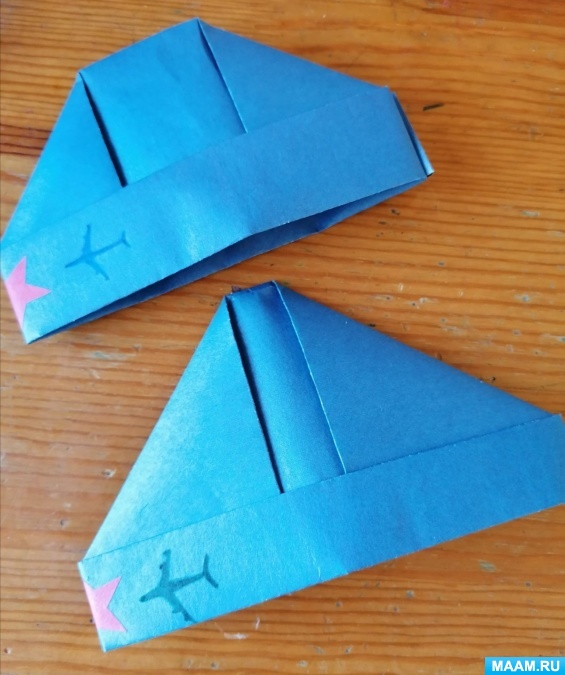 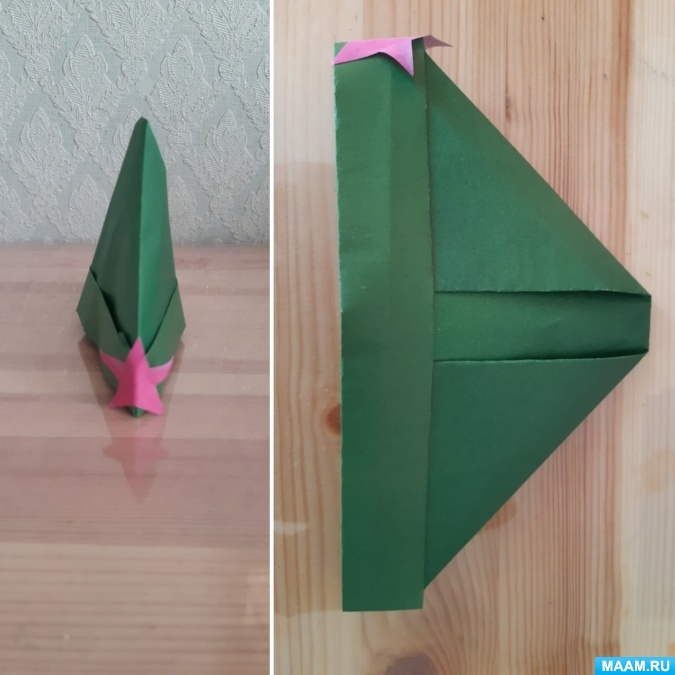 